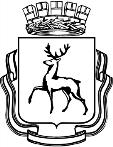 АДМИНИСТРАЦИЯ ГОРОДА НИЖНЕГО НОВГОРОДАДепартамент образованияМуниципальное бюджетное общеобразовательное учреждение «Школа № 46»УТВЕРЖДЕНОприказом ИО директора___________ О.Л. Хасина№ ___ от ___________ г.ПОЛОЖЕНИЕо противодействии коррупцииОбщие положения.1.1. Положение о противодействии коррупции (далее - Положение) разработано в соответствии с Федеральным законом Российской Федерации от 25 декабря 2008 г. № 273- ФЗ «О противодействии коррупции» (с последующими изменениями).1.2. Целью настоящего Положения является формирование единого подхода к обеспечению работы по профилактике и противодействию коррупции в МБОУ Школа № 46. Задачами настоящего Положения являются:информирование всех участников образовательного процесса о нормативно- правовом обеспечении работы по противодействию коррупции и ответственности за совершение коррупционных правонарушений;определение основных принципов противодействия коррупции в МБОУ Школа № 46;разработка и реализация мер, направленных на профилактику и противодействие коррупции в МБОУ Школа № 46.Настоящим Положением устанавливаются основные принципы противодействия коррупции, правовые и организационные основы предупреждения коррупции и борьбы с ней, минимизации и (или) ликвидации последствий коррупционных правонарушений.1.3. Для целей настоящего Положения используются следующие основные понятия:1.3.1. коррупция:а) злоупотребление служебным положением, дача взятки, получение взятки, злоупотребление полномочиями, коммерческий подкуп либо иное незаконное использование физическим лицом своего должностного положения вопреки законным интересам общества и государства в целях получения выгоды в виде денег, ценностей, иного имущества или услуг имущественного характера, иных имущественных прав для себя или для третьих лиц либо незаконное предоставление такой выгоды указанному лицу другими физическими лицами; б) совершение деяний, указанных в подпункте «а» настоящего пункта, от имени или в интересах юридического лица;1.3.2. противодействие коррупции - деятельность всех участников образовательного процесса по противодействию коррупции и физических лиц в пределах их компетенций: а) по предупреждению коррупции, в том числе по выявлению и последующему устранению причин коррупции (профилактика коррупции); б) по выявлению, предупреждению, пресечению, раскрытию и расследованию коррупционных правонарушений (борьба с коррупцией);в) по минимизации и (или) ликвидации последствий коррупционных правонарушений.1.4. Основные принципы противодействия коррупции:признание, обеспечение и защита основных прав и свобод человека и гражданина;законность;публичность и открытость деятельности органов управления и самоуправления;неотвратимость ответственности за совершение коррупционных правонарушений;комплексное использование организационных, информационно-пропагандистских и других мер;приоритетное применение мер по предупреждению коррупции.Основные меры по профилактике коррупции.Профилактика коррупции осуществляется путем применения следующих основных мер: 2.1. формирование в коллективе педагогических и иных работников МБОУ Школа № 46 нетерпимости к коррупционному поведению;2.2.  формирование  у  родителей  (законных  представителей)  учащихся  нетерпимости  к коррупционному поведению;2.3. проведение мониторинга всех локальных актов, издаваемых в учреждении на предмет соответствия действующему законодательству;2.4. проведение мероприятий по разъяснению работникам учреждения и родителям (законным представителям) учащихся законодательства в сфере противодействия коррупции.Основные направления по повышению эффективностипротиводействия коррупции.3.1. взаимодействие органов управления МБОУ Школа № 46 с муниципальными и общественными комиссиями по вопросам противодействия коррупции, а также с гражданами и институтами гражданского общества;3.2. принятие административных и иных мер, направленных на привлечение работников и родителей (законных представителей) учащихся к более активному участию в противодействии коррупции, на формирование в коллективе и у родителей (законных представителей) учащихся негативного отношения к коррупционному поведению; 3.3. совершенствование системы и структуры органов управления МБОУ Школа № 46;3.4. общественный контроль деятельности органов управления МБОУ Школа № 46;3.5. обеспечение доступа работников учреждения и родителей (законных представителей) учащихся к информации о деятельности органов управления МБОУ Школа № 46;3.6. конкретизация полномочий педагогических, иных работников МБОУ Школа № 46, которые должны быть отражены в должностных инструкциях;3.5. уведомление в письменной форме работниками МБОУ Школа № 46, учащимися и их родителями (законными представителями) администрации учреждения обо всех случаях обращения к ним каких-либо лиц в целях склонения их к совершению коррупционных правонарушений;Организационные основы противодействия коррупции4.1. Общее руководство мероприятиями, направленными на противодействие коррупции, осуществляет руководитель МБОУ Школа № 46. Лицо, ответственное за организацию работы по профилактике коррупционных и иных правонарушений (далее - ответственное лицо), назначается приказом директора учреждения.4.2. Ответственное лицо:организует работу по противодействию коррупции в пределах своих полномочий;осуществляет руководство Комиссией по противодействию коррупции;принимает сообщения работников учреждения, родителей (законных представителей) учащихся о фактах коррупционных проявлений; осуществляет антикоррупционную пропаганду и воспитание участников образовательного процесса;- подготавливает планы противодействия коррупции и отчётных документов о реализации антикоррупционной политики в учреждении;взаимодействует с правоохранительными органами в сфере противодействия коррупции;- обеспечивает соблюдение работниками учреждения ограничений и запретов, требований, направленных на предотвращение и (или) урегулирование конфликта интересов, а также соблюдение исполнения ими обязанностей, установленных Федеральным законом от 25 декабря 2008 года № 273-ФЗ «О противодействии коррупции;принимает меры по выявлению и устранению причин и условий, способствующих возникновению конфликта интересов на работе;обеспечивает реализацию участниками образовательного процесса МБОУ Школа № 46 обязанности по уведомлению работодателя, органы прокуратуры РФ и иных государственных органов обо всех случаях обращения к ним каких-либо лиц в целях склонения их к совершению коррупционных и иных правонарушении;подготавливает в соответствии со своей компетенцией проекты нормативных правовых актов о противодействии коррупции.4.3. Для обеспечения взаимодействия органов местного самоуправления, правоохранительных органов, органов государственной власти в процессе реализации антикоррупционной политики в МБОУ Школа № 46 создается комиссия по профилактике коррупционных и иных правонарушений, которая является общественным, постоянно действующим совещательным органом, в своей работе руководствуется настоящим Положением.4.3.1. В состав Комиссии входят:представители от работников МБОУ Школа № 46;председатель Совета родителей;председатель профсоюзного комитета работников учреждения.4.3.2. Руководит Комиссией ответственное лицо, которое назначается приказом директора учреждения.4.3.3. Выборы членов Комиссии по противодействию коррупции проводятся на Общем собрании трудового коллектива и заседании Совета родителей. Состав Комиссии утверждается приказом директора учреждения.4.4. Члены Комиссии избирают секретаря.4.5. Члены Комиссии осуществляют свою деятельность на общественной основе.4.6. Полномочия членов Комиссии по противодействию коррупции:4.6.1. Председатель Комиссии по противодействию коррупции:определяет место, время проведения и повестку дня заседания Комиссии;на основе предложений членов Комиссии формирует план работы Комиссии на текущий учебный год и повестку дня его очередного заседания;по вопросам, относящимся к компетенции Комиссии, в установленном порядке запрашивает информацию о противоправных действиях от исполнительных органов государственной власти, правоохранительных, контролирующих, налоговых и других органов;информирует директора МБОУ Школа № 46 о результатах работы Комиссии;представляет Комиссии информацию об отношениях с работниками учреждения, учащимися и их родителями (законными представителями) по вопросам, относящимся к ее компетенции;дает соответствующие поручения секретарю и членам Комиссии, осуществляет контроль за их выполнением;подписывает протокол заседания Комиссии.4.6.2. Секретарь Комиссии:организует подготовку материалов к заседанию Комиссии, а также проектов его решений;информирует членов Комиссии о месте, времени проведения и повестке дня очередного заседания Комиссии, обеспечивает необходимыми справочно-информационными материалами;ведет протокол заседания Комиссии.4.6.3. Члены Комиссии по противодействию коррупции:вносят председателю Комиссии предложения по формированию повестки дня заседаний Комиссии;вносят предложения по формированию плана работы;в пределах своей компетенции, принимают участие в работе Комиссии, а также осуществляют подготовку материалов по вопросам заседаний Комиссии;в случае невозможности лично присутствовать на заседаниях Комиссии, вправе излагать свое мнение по рассматриваемым вопросам в письменном виде на имя председателя Комиссии, которое учитывается при принятии решения;участвуют в реализации принятых Комиссии решений и полномочий.4.7. Заседания Комиссии по противодействию коррупции проводятся не реже двух раз в год.Заседания могут быть как открытыми, так и закрытыми.Внеочередное заседание проводится по предложению любого члена Комиссии по противодействию коррупции.4.8. Заседание Комиссии правомочно, если на нем присутствует не менее двух третей общего числа его членов. В случае несогласия с принятым решением, член Комиссии вправе в письменном виде изложить особое мнение, которое подлежит приобщению к протоколу. По решению Комиссии на заседания могут приглашаться любые работники учреждения или представители общественности.4.9. Решения Комиссии по противодействию коррупции принимаются на заседании открытым голосованием простым большинством голосов присутствующих членов и носят рекомендательный характер, оформляются протоколом, который подписывает председатель Комиссии, а при необходимости, реализуются путем принятия соответствующих приказов и распоряжений директора МБОУ Школа № 46, если иное не предусмотрено действующим законодательством. Члены Комиссии обладают равными правами при принятии решений.4.10. Член Комиссии добровольно принимает на себя обязательства о неразглашении сведений затрагивающих честь и достоинство граждан и другой конфиденциальной информации, которая рассматривается (рассматривалась) Комиссией. Информация, полученная Комиссией, может быть использована только в порядке, предусмотренном федеральным законодательством об информации, информатизации и защите информации.4.11. Комиссия по противодействию коррупции:ежегодно в сентябре определяет основные направления в области противодействия коррупции и разрабатывает план мероприятий по борьбе с коррупционными проявлениями;осуществляет работу по противодействию коррупции в пределах своих полномочий;реализует меры, направленные на профилактику коррупции;вырабатывает механизмы защиты от проникновения коррупции в МБОУ Школа № 46;осуществляет антикоррупционную пропаганду и воспитание всех участников образовательного процесса;осуществляет анализ обращений работников учреждения, учащихся и их родителей (законных представителей) о фактах коррупционных проявлений должностными лицами;проводит проверки локальных актов учреждения на соответствие действующему законодательству; проверяет выполнение работниками своих должностных обязанностей;разрабатывает на основании проведенных проверок рекомендации, направленные на улучшение антикоррупционной деятельности учреждения;организует работу по устранению негативных последствий коррупционных проявлений;выявляет причины коррупции, разрабатывает и направляет директору МБОУ Школа № 46 рекомендации по устранению причин коррупции;взаимодействует с органами самоуправления, муниципальными и общественными комиссиями по вопросам противодействия коррупции, а также с гражданами и институтами гражданского общества;взаимодействует с правоохранительными органами по реализации мер, направленных на предупреждение (профилактику) коррупции и на выявление субъектов коррупционных правонарушений;информирует о результатах работы директора учреждения.4.12. В компетенцию Комиссии по противодействию коррупции не входит координация деятельности правоохранительных органов по борьбе с преступностью, участие в осуществлении прокурорского надзора, оперативно-розыскной и следственной работы правоохранительных органов.4.13. Ответственный за организацию работы по профилактике коррупционных и иных правонарушений:разрабатывает проекты локальных актов по вопросам противодействия коррупции;осуществляет противодействие коррупции в пределах своих полномочий:принимает заявления работников учреждения, учащихся и их родителей (законных представителей) о фактах коррупционных проявлений должностными и иными лицами;направляет в Комиссию по противодействию коррупции свои предложения по улучшению антикоррупционной деятельности учреждения;осуществляет антикоррупционную пропаганду и воспитание всех участников образовательного процесса.Ответственность физических и юридических лицза коррупционные правонарушения5.1. Граждане Российской Федерации, иностранные граждане и лица без гражданства за совершение коррупционных правонарушений несут уголовную, административную, гражданско-правовую и дисциплинарную ответственность в соответствии с законодательством Российской Федерации.5.2. Физическое лицо, совершившее коррупционное правонарушение, по решению суда может быть лишено в соответствии с законодательством Российской Федерации права занимать определенные должности государственной и муниципальной службы.5.3. В случае если от имени или в интересах юридического лица осуществляются организация, подготовка и совершение коррупционных правонарушений или правонарушений, создающих условия для совершения коррупционных правонарушений, к юридическому лицу могут быть применены меры ответственности в соответствии с законодательством Российской Федерации.5.4. Применение за коррупционное правонарушение мер ответственности к юридическому лицу не освобождает от ответственности за данное коррупционное правонарушение виновное физическое лицо, равно как и привлечение к уголовной или иной ответственности за коррупционное правонарушение физического лица не освобождает от ответственности за данное коррупционное правонарушение юридическое лицо. Внесение изменений6.1. Внесение изменений и дополнений в настоящее Положение осуществляется путем подготовки проекта Положения в новой редакции лицом, ответственным за профилактику коррупционных правонарушений, назначенным приказом руководителя учреждения.Заключительные положения7.1. Настоящее Положение вступает в силу с момента его утверждения приказом директора МБОУ Школа № 46.Положение рассмотрено и приняторешением Общего собрания работников МБОУ Школа № 46Протокол № _____ от ________